Gmina Wschowa                                                                              Sygnatura sprawy: RZP.271.31.2022Rynek 1 67-400 Wschowa 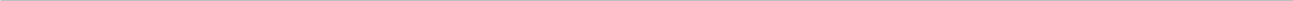 Załącznik nr 1 do SWZOFERTAna wykonanie zamówienia publicznego prowadzonego w trybie podstawowym pod nazwą:„Rewitalizacja terenów zieleni w przestrzeni publicznej miasta Wschowa – Park Wolsztyński”Dane WykonawcyNazwa: ............................................................................................................................................................................Adres:..............................................................................................................................................................................................Województwo: Osoby reprezentujące:3.1. …………………………………………stanowisko ………………..………...……..…...3.2. ………………………………...………stanowisko ………..…………..……....………...Konto bankowe Wykonawcy: .......................................................................................... Nazwa Banku: ...............................................................................................Numer identyfikacji podatkowej NIP: .......................................; REGON.......................................Nr tel.:  ………………………………….………Adres e-mail:…………………………….Na podstawie art. 127 ust. 2 ustawy z dnia 11 września 2019 r. Prawo zamówień publicznych (Pzp) wskazuję nazwę i numer postępowania (oznaczenie sprawy) o udzielenie zamówienia publicznego oraz podmiotowe środki dowodowe, które znajdują się w posiadaniu zamawiającego:OfertaNiniejszym składam/my ofertę na wykonanie zamówienia, w zakresie określonym w SWZ i załączonych dokumentach:OŚWIADCZENIA:Oświadczam/my że zapoznałem/liśmy się ze szczegółowymi warunkami postępowania zawartymi w SWZ oraz projektowanych postanowieniach umowy i że akceptujemy je bez zastrzeżeń.Oświadczam/my, że niniejszą ofertę przygotowałem/liśmy zgodnie z wymaganiami określonymi w SWZ.Oświadczam/my, że uważam/my się za związanego/związanych ofertą do terminu ważności oferty wskazanego w SWZ i zobowiązuję/my się w przypadku wyboru mojej/naszej oferty zawrzeć umowę.Oświadczam/my, że znane są mi/nam warunki prowadzenia robót oraz że posiadam/my wszystkie informacje niezbędne do przygotowania oferty.Oświadczam/my, że osoby, które będą uczestniczyć w wykonaniu przedmiotowego zamówienia, posiadają wymagane uprawnienia, jeżeli ustawy nakładają obowiązek posiadania takich uprawnień.Oświadczam/my, że zamówienie zobowiązuje/my się wykonać w terminie określonym w SWZ.Oświadczam/my, że zamierzamy/ nie zamierzamy* realizować zamówienie z udziałem Podwykonawców:…………………………………………………………………………………………………………………(Część zamówienia, której wykonanie zamierza się powierzyć Podwykonawcy)…………………………………………………………………………………………………………………(Nazwa firmy Podwykonawcy)Rodzaj Wykonawcy*:	Mikroprzedsiębiorstwo	Małe przedsiębiorstwo	Średnie przedsiębiorstwo	Jednoosobowa działalności gospodarcza	Osoba fizyczna nieprowadząca działalności gospodarczej	Inny rodzaj      *zaznaczyć właściwą odpowiedźAkceptuję proponowany przez Zamawiającego projekt umowy, który zobowiązuję się podpisać w miejscu i terminie wskazanym przez Zamawiającego.Oświadczam/my, że wypełniłem/ wypełniliśmy w imieniu Zamawiającego obowiązki informacyjne przewidziane w art. 13 lub art. 14 RODO wobec osób fizycznych, od których dane osobowe bezpośrednio lub pośrednio pozyskałem/pozyskaliśmy w celu ubiegania się o udzielenie zamówienia publicznego w niniejszym postępowaniu. W przypadku, gdy Wykonawca nie przekazuje danych osobowych innych niż bezpośrednio jego dotyczących lub zachodzi wyłączenie stosowania obowiązku informacyjnego, stosownie do art. 13 ust. 4 lub art. 14 ust. 5 RODO treści oświadczenia Wykonawca nie składa (usunięcie treści oświadczenia np. przez jego wykreślenie).……………………………………, dnia………………………..2022r.Nazwa postępowaniaNumer postępowania (oznaczenie sprawy)Określenie oświadczeń lub dokumentówCena oferty w PLN - wynagrodzenie ryczałtowe:netto - ................................. zł  plus : podatek VAT ….. % w kwocie ................. złbrutto................................... zł (słownie złotych: ........................................................................................................................) w tym: wynagrodzenie ryczałtowe za wykonanie Etap I zamówienia tj. za wykonanie i przekazanie Zamawiającemu:a) pełnej dokumentacji projektowej w zakresie zgodnym z wymaganiami określonymi w SWZ, Programie Funkcjonalno-Użytkowym, warunkami technicznymi wraz z uzyskaniem na rzecz Zamawiającego wymaganych prawem wszelkich decyzji, uzgodnień i opinii umożliwiających realizację zadania inwestycyjnego, b) projektów wykonawczych dla każdej z branż,c)  specyfikacji technicznych wykonania i odbioru robót budowlanych,d)  przedmiarów robót, kosztorysów,e)  planu bezpieczeństwa i ochrony zdrowia,f) innych dokumentów i opracowań niezbędnych do realizacji zadania inwestycyjnego;- uzyskanie ostatecznego pozwolenia na budowę (na podstawie dokumentacji projektowej, zaakceptowanej przez Zamawiającego) oraz wszelkich niezbędnych warunków, uzgodnień i pozwoleń.w kwocie: ............................ netto (słownie: ……..................................................................) ............................ brutto (słownie: ……................................................................) powyższa kwota brutto zawiera podatek VAT w wysokości........................%. wynagrodzenie ryczałtowe za wykonanie robót budowlanych na podstawie przyjętego przez Zamawiającego do realizacji projektu budowlanego wraz z uzyskaniem pozwolenia na użytkowanie/zgłoszenia zakończenia robót, w kwocie: ............................ netto (słownie: ……..................................................................) ............................ brutto (słownie: ……................................................................) powyższa kwota brutto zawiera podatek VAT w wysokości.........................%.Oferowana długość okresu gwarancji jakości i rękojmiZobowiązuję/my się do udzielenia ....................... miesięcznej gwarancji jakości na wykonane roboty i wbudowane materiały, wyroby i urządzenia (należy wpisać w zakresie 36-60 miesięcy)